Описание адского пламени. Вступление (часть 1 из 5)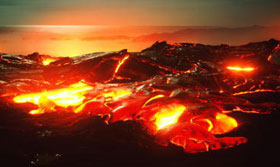 Ислам учит, что Ад – это не состояние души и разума, а реально существующее место, уготованное Богом для неверующих, непокорных Его Закону, отвергающих Его посланников. Ужасы, боль, мучения в Аду реальны, хотя и отличаются от земных. Ад – конечное унижение, проигрыш и утрата. Ничего хуже быть не может.«Господь наш! Тот, кого Ты ввергнешь в Огонь, будет опозорен, и не будет у беззаконников помощников»  (Коран 3:192).«Разве они не знали, что тому, кто проявляет враждебность к Аллаху и Его Посланнику, навеки уготован огонь Геенны? Это – великое бесчестие» (Коран, 9:63).Названия АдаВ исламских текстах Ад имеет несколько названий. Каждое описывает его с какой-либо стороны.Джахим – Огонь (из-за пылающего в нем огня).Джаханнам – Преисподняя (из-за глубины этого места).Ляза – Обжигающее пламя.Са’ир – Палящий огонь (из-за его обжигающего жара).Сакар – Геенна (из-за силы жара).Хутама – Разрушающий (потому что он разрушает все, оказавшееся в нем).Хауийя – Бездна (потому что туда бросают сверху).Рай и Ад существуют ныне и пребудут вечноАд есть сейчас и его существование продлится вечно. Он никогда не потухнет, а его обитатели будут гореть там всегда. Только те грешники, которые уверовали в единство Бога и посланного к ним пророка (до прихода Мухаммада, да благословит его Аллах и да приветствует), смогут выйти из Ада. Многобожники и неверные навсегда останутся гореть. Это мусульмане знают из ясных аятов Священного Корана и достоверных хадисов пророка Мухаммада, да благословит его Аллах и да приветствует. Господь говорит об Аде в прошедшем времени, а значит, Ад уже сотворен. «Бойтесь Огня, который уготован неверующим» (Коран 3:131).Пророк Ислама сказал:«Когда кто-либо умирает, ему показывают предстоящее место пребывания (после смерти)  утром и вечером. Если он будущий обитатель Рая, то увидит свое место в Раю. Если он обитатель Ада, то увидит свое место в Аду. Ему скажут: «Вот твое место до тех пор, пока Господь не воскресит тебя  в День Воскресения»  (Сахих Аль-Бухари, Сахих Муслим).В другом сообщении приводится, что пророк сказал:«Поистине, душа верующего – птица, сидящая на дереве Рая, пока Господь не вернет ее в тело в день Воскресения» (Имам Малик, «Муватта»).Из этих текстов ясно, что Ад и Рай существуют в действительности, а души могут войти туда до дня Воскресения. Господь говорит об Аде:«Они захотят выйти из Огня, но не смогут выйти оттуда. Им уготованы вечные мучения» (Коран 5:37).«Они никогда не выйдут из Огня» (Коран 2:167).«Воистину, тех, которые не уверовали и поступали несправедливо, Аллах не простит и не поведет их никаким путем, кроме пути в Геенну, в которой они пребудут вечно. Это для Аллаха легко» (Коран 4:168-169). «Воистину, Аллах проклял неверующих и уготовил для них Пламя, в котором они пребудут вечно» (Коран 33:64-65).« Кто же ослушается Аллаха и Его Посланника, тому уготован огонь Геенны, в котором они пребудут вечно»(Коран 72:23).Стражи АдаМогучие и суровые ангелы следят за Адом. Они беспрекословно подчиняются Господу и делают только то, что Он повелевает. Всевышний говорит:О те, которые уверовали! Оберегайте себя и свои семьи от Огня, растопкой которого будут люди и камни. Над ним есть ангелы суровые и сильные. Они не отступают от повелений Аллаха и выполняют все, что им велено. (Коран 66:6).Девятнадцать стражей охраняют Ад:«Я брошу его в Преисподнюю.  Откуда ты мог знать, что такое Преисподняя? Она не щадит и не оставляет. Она сжигает кожу. Их (ангелов) над ней – девятнадцать» (Коран 74:26-30).Не стоит думать, что обитателям Ада не составит сложности обхитрить стражей из-за их небольшого количества. Каждый из тех ангелов достаточно силен, чтобы совладать в одиночку со всем человечеством. Господь называет их Стражами Геенны.  «Те, которые попали в Огонь, скажут стражам Геенны: «Молите вашего Господа, пусть Он облегчит наши мучения хотя бы на день»  (Коран 40:49).Имя главного стража – Малик.Воистину, грешники вечно будут мучаться в Геенне. Им не будет дано передышки, и они пребудут там в отчаянии. Мы не поступили с ними несправедливо – они сами поступали несправедливо. Они воззовут: «О Малик! Пусть твой Господь покончит с нами». Он скажет: «Вы останетесь здесь навечно».  Мы принесли вам истину, но большинство из вас питают отвращение к истине» (Коран 43:74-78).как оно выглядит (часть 2 из 5)МестонахождениеНи в Коране, ни в хадисах пророка Мухаммада, да благословит его Аллах и да приветствует, не упоминается точное местонахождение Ада. Полагаясь на лингвистические факты и контексты хадисов, некоторые ученые полагают, что Ад находится на небесах. По утверждению других ученых, он расположен на нижней земле.ВеличинаАд огромен и невероятно глубок, ибо:Во-первых:  в Ад войдет бесчисленное множество людей, у каждого из которых, как известно из хадиса, коренные зубы величиной с  Ухуд (гору в городе Медина). В хадисе также сказано, что расстояние между плеч обитателей Ада равна трем дням пешего пути (Сахих Муслим).«В тот день Мы скажем Геенне: «Заполнилась ли ты?» Она скажет: «Нет ли добавки?» (Коран 50:30).Пламя Ада подобно мельнице, перемалывающей тысячи тонн зерна, а затем ожидающей прибытие нового.Во-вторых, камень, брошенный в Ад, очень долго будет  лететь ко дну. Один  из сподвижников Пророка, да благословит его Аллах и да приветствует, вспоминал, как они сидели с ним и услышали звук падающего предмета. Пророк, да благословит его Аллах и да приветствует, спросил, знают ли они, что это за звук. Не получив ответа, он сказал:«Это был камень, брошенный в Огонь семьдесят лет назад, и он все еще не достиг дна» (Сахих Муслим, 2967).В другой версии сказано:«Если камень величиной с семь беременных верблюдиц будет брошен с вершины Ада, он пролетит семьдесят лет, но так и не достигнет дна» («Сахих Аль-Джами’»).В-третьих, огромное количество ангелов приведут Ад в День Воскресения:«…и в тот день приведут Геенну» (Коран 89:23).Пророк, да благословит его Аллах и да приветствует, сказал:«В тот День Ад приведут за семьдесят тысяч веревок, каждую из которых будет держать семьдесят тысяч ангелов» (Сахих Муслим).В-четвертых, еще одна версия хадиса, по которой можно судить о величине Ада, гласит, что Солнце и Луна будут свернуты и помещены в Ад в Судный День[1].Ступени АдаВ Аду несколько уровней наказания. Каждый – по мере греховности и неверия. Господь говорит:«Воистину, лицемеры окажутся на нижайшей ступени Огня» (Коран 4:145).Чем ниже ступень Ада, тем суровее наказание, тем жарче огонь. Поскольку лицемерам уготовано жесточайшее наказание, они пребудут на нижней ступени Ада.О ступенях Ада Господь говорит в Коране:« Для всех будут ступени, соответствующие тому, что они совершили» (Коран 6:132).«Разве тот, кто последовал за довольством Аллаха, подобен тому, кто попал под гнев Аллаха и чьим пристанищем будет Геенна?! Как же скверно это место прибытия! Они займут разные ступени перед Аллахом, ведь Аллах видит то, что они совершают»  (Коран 3:162-163). Врата АдаГосподь говорит о семи вратах Ада:«Воистину, Геенна – это место, обещанное всем им. Там – семь врат, и для каждых врат предназначена определенная их часть» (Коран 15:43-44).Каждый несчастный войдет в собственные, предназначенные ему врата. Когда неверных приведут в Ад, врата отворятся, они войдут и останутся там на веки:«Тех, которые не уверовали, толпами погонят в Геенну. Когда они подойдут в ней, ее врата будут распахнуты, и ее стражи скажут им: «Разве не приходили к вам посланники из вас самих, которые читали вам аяты вашего Господа и предупреждали вас о встрече с этим днем вашим?» Они скажут: «Конечно!» Но сбылось относительно неверующих Слово о мучениях» (Коран 39:71).Им скажут:«Войдите во врата Геенны и пребудьте там вечно!» Как же скверна обитель возгордившихся!» (Коран 39:72).Врата закроются, а надежда выбраться из Ада умрет.«Те же, которые не уверовали в Наши знамения, являются людьми левой стороны, над которыми сомкнется огненный свод» (Коран 90:19-20).Более того, Господь говорит:Горе всякому хулителю и обидчику, который копит состояние  и подсчитывает его, думая, что богатство увековечит его. О нет! Он будет ввергнут в Огонь сокрушающий. Откуда ты мог знать, что такое Огонь сокрушающий? Это – разожженный Огонь Аллаха, который вздымается над сердцами. Он сомкнется над ними высокими столбами» (Коран 104:1-9).Врата Ада закроются перед Судным Днем. Также, из хадисов известно, что они заперты в месяц Рамадан (Тирмизи).Топливо АдаКамни и упорствующие в неверии станут топкой для адского огня. Господь говорит:«О те, которые уверовали! Оберегайте себя и свои семьи от Огня, растопкой которого будут люди и камни…»(Коран 66:6).«… побойтесь Огня, растопкой которого являются люди и камни. Он уготован неверующим» (Коран 2:24).Языческие боги, которым поклонялись вместо Бога, также станут топкой для огня:«Вы и те, чему вы поклоняетесь вместо Аллаха, являетесь растопкой для Геенны, в которую вы войдете. Если бы они были богами, то не вошли бы туда. Но все они останутся там навечно» (Коран 21:98-99).Одеяние обитателей АдаГосподь сообщает, что одежда в Аду будет сшита из огня:«…Для тех, которые не уверовали, выкроят одеяния из Огня, а на головы им будут лить кипяток» (Коран 22:19).«В тот день ты увидишь грешников, закованных в цепи. Их одеяние будет из смолы, а их лица будут покрыты Огнем» (Коран 14:49-50).Примечания:[1] Сообщение об этом приводит ат-Тахави в «Мушкиль аль-Асар», а также аль-Баззар, аль-Байхаки и другие.еда и питье в Аду (часть 3 из 5)Жар АдаВсевышний говорит:«А те, которые на левой стороне… Кто же те, которые на левой стороне? Они окажутся под знойным ветром и в кипятке, в тени черного дыма, которая не приносит ни прохлады, ни добра» (Коран 56:41-44).В этом мире от жары нас спасает прохладный воздух, вода, тень. В Аду от них не будет пользы. Воздух Ада – горячий, вода – только кипяток. Тень несет не прохладу, а только черный дым, как говорится в аяте:«…в тени черного дыма» (Коран 56:43).В другом аяте Господь говорит:«Тому же, чья чаша Весов окажется легкой,  пристанищем будет Пропасть. Откуда ты мог знать, что это такое? Это – жаркий огонь» (Коран 101:8-11).Всевышний рассказывает, как тень адского дыма возвышается над огнем. Она не принесет  ни прохлады, ни какого-либо укрытия:«Ступайте к тени с тремя разветвлениями. Не тениста она и не избавляет от пламени, ведь она бросает искры, словно замок, подобный желтым верблюдам» (Коран 77:30-33).Огонь не оставит нетронутым ни единой вещи. Он станет сжигать кожу, доходить до костей, сердца. От него расплавятся внутренности. О силе жара говорит Господь:«Я брошу его в Преисподнюю. Откуда ты мог знать, что такое Преисподняя? Она не щадит и не оставляет, она сжигает кожу (Коран 74:26-29).Пророк Ислама, да благословит его Аллах и да приветствует, сообщил:«Огонь, который мы знаем, – это одна семидесятая часть адского огня»(Сахих Аль-Бухари).Адское пламя никогда не ослабевает:«Вкушайте же! Мы не прибавим вам ничего, кроме мучений» (Коран 78:30).«…Как только она утихает, Мы добавляем им пламени» (Коран 17:97).Мучения никогда не прекратятся, а у неверных не будет даже малого перерыва:«…Их мучения не будут облегчены, и им не будет оказана помощь» (Коран 2:86).Пища в АдуО пище в Аду Всевышний говорит:«…И кормить только ядовитыми колючками, от которых не поправляются и которые не утоляют голода» (Коран 88:6-7).Пища в Аду невкусна и непитательна. Это лишь еще одна из пыток. Господь описывает дерево Заккум, плоды которого станут поедать люди Ада. Заккум – отвратительное дерево, корни которого уходят далеко ко дну Ада, а ветви простираются повсюду. Его омерзительные плоды похожи на головы дьяволов:«Воистину, дерево заккум будет пищей грешникаПодобно осадку масла оно будет кипеть в животах так, как кипит кипяток» (Коран 44:43-46).« Это угощение лучше (в Раю) или дерево заккум? Мы сделали его искушением для беззаконников. Это дерево, которое растет из основания Ада. Плоды его – словно головы дьяволов. Они будут пожирать их и наполнять ими свои животы. Потом они (плоды заккума) будут смешаны для них с кипятком. А потом их вернут в Ад» (Коран 37:62-68).“Тогда вы, о заблудшие, считающие лжецами посланников, непременно вкусите от дерева заккум. Вы будете набивать ими животы и запивать их кипятком.как пьют больные верблюды, которые не могут спастись от жажды. Таким для них будет угощение в день воздаяния» (Коран 56:51-56).Голод жителей Ада настолько силен, что они станут есть отвратительные плоды дерева Заккум, которые, оказавшись в животе, станут, как кипящее масло, причинять невыносимую боль. Тогда люди бросятся пить единственную воду, что есть в Аду – кипяток. Они будут пить, как верблюды, страдающие от жажды.  Но вода не утолит жажды, только разорвет внутренности:«…которые вечно пребывают в Огне и которых поят кипящей водой, разрывающей их кишки» (Коран 47:15)Плоды Заккума станут застревать в горле:«Воистину, есть у Нас оковы и Ад, еда, которой давятся, и мучительные страдания» (Коран 73:12-13)Пророк, да благословит его Аллах и да приветствует, сказал:«Если бы капля Заккума упала на эту землю, то от ее вони погибли бы все люди и то, что является их пропитанием. Так каково же тому, кому придется есть его плоды?» (Тирмизи).Кроме Заккума, пищей жители Ада будет  гной, выделения из половых органов прелюбодеев,  распадающаяся кожа и плоть тех, кто горит в Аду.«Сегодня здесь у него нет любящего родственника, и нет пищи, кроме кровавого огня. Едят его только грешники» (Коран 69:35-37).«Это – кипяток и гной. Пусть же они вкушают его. Им уготованы и другие виды подобных мучений» (Коран38:57-58).Наконец, некоторых грешников станут кормить огнем Ада:«Воистину, те, которые несправедливо пожирают имущество сирот, наполняют свои животы Огнем и будут гореть в Пламени» (Коран 4:10).«Воистину, те, которые скрывают ниспосланное Аллахом в Писании и покупают за это малую цену, наполняют свои животы огнем» (Коран 2:174).Питье в АдуВсевышний сказал:«Неужели они подобны тем, которые вечно пребывают в Огне и которых поят кипящей водой, разрывающей их кишки?» (Коран 47:15).«Если они станут просить о помощи, то им помогут водой, подобной расплавленному металлу, которая обжигает лицо. Мерзкий напиток и скверная обитель!» (Коран 18:29).«А впереди его ожидает Геенна, и поить его будут гнойной водой Он будет пить ее глотками, но едва ли сможет проглотить ее. Смерть будет подступать к нему со всех сторон, однако он не умрет, ибо перед ним будут тяжкие мучения» (Коран 14:16-17).«Это – кипяток и гной. Пусть же они вкушают его» (Коран 38:57).Виды питья в Аду          Невероятно горячая вода:«Они будут ходить между нею и кипящей водой» (Коран 55:44).«Их будут поить из источника кипящего» (Коран 88:5).        Исходящий из раны грешника гной. Как сообщил Пророк, да благословит его Аллах и да приветствует:«Всякому, кто пьёт одурманивающее, придется испить то, что называется «тынат аль-хабаль».  Люди спросили: «О посланник Аллаха! Что означает тынат аль-хабаль?  Он сказал: “Это пот обитателей Ада или сок обитателей Ада» (Сахих Муслим).        Питье, похожее на кипящее масло, о котором Пророк, да благословит его Аллах и да приветствует, сказал:«Оно похоже на кипящее масло, когда его подносят к лицу, кожа сходит и падает в него» (Муснад Ахмад, Тирмизи).ужасы Ада I (часть 4 из 5)Сила адского огня настолько велика, что люди пожелают отдать самое дорогое, лишь бы избавиться от мучений.«Воистину, от тех, которые не уверовали и умерли неверующими, не будет принято даже золото размером с землю, если кто-нибудь из них попытается откупиться этим. Им уготованы мучительные страдания, и не будет у них помощников» (Коран  3:91).Из хадиса пророка Мухаммада, да благословит его Аллах и да приветствует, мы знаем:«Будущего обитателя Ада, который только и делал, что искал наслаждений мирской жизни, в Судный День окунут в пламя Ада. Затем спросят: «О сын Адама, видел ли ты в своей жизни что-нибудь хорошее?» Он ответит: «Клянусь Богом, нет!» (Сахих Муслим).Несколько мгновений в Аду сотрут из памяти целую жизнь удовольствий и наслаждений. Еще в одном хадисе говорится:«В День Суда Всевышний спросит у того, кто подвергся самому легкому наказанию в Аду: «Если бы на земле у тебя было все, чего можно пожелать, отдал бы ты это за свое спасение?» Человек ответит: «Да» Тогда Господь скажет: «Я хотел от тебя намного меньше: не придавать Мне сотоварища в своем поклонении, но ты продолжал это делать» (Сахих Аль-Бухари).Ужаса, что вселяет пламя Ада, и его силы достаточно, чтобы свести с ума. Человек с готовностью отдал бы все, что угодно, ради спасения, но возможность уже упущена:«Грешник пожелает откупиться от мучений того дня своими сыновьями, своей супругой и своим братом, своим родом, который укрывал его, и всеми обитателями земли, чтобы затем спастись. Но нет! Это адское пламя, сдирающее кожу с головы» (Коран 70:11-16).Наказание для всех будет разным. Каждый получит по мере своего неверия, своих поступков. В хадисе говорится:«Кому-то огонь будет по щиколотку, кому-то – по колено, кому-то – по пояс или по шею» (Сахих Муслим).О легчайшем наказании в Аду говорится в следующем хадисе:«Самое легкое наказание в Аду – когда человеку под ноги положат раскаленные угли, от жара которых закипит его мозг»  (Сахих Аль-Бухари).Этому человеку покажется, что столь суровым пыткам подвергается только он, хотя это простейшее из наказаний (Сахих Муслим).Множество аятов, где говорится о различных ступенях наказания в Аду:«Воистину, лицемеры окажутся на нижайшей ступени Огня» (Коран 4:145).«А в День наступления Часа подвергните род Фараона самым жестоким мучениям!» (Коран 40:46).Пламя, разожженное Богом, будет сжигать кожу. Кожа – самый большой орган человека, боль от ожога она ощущает сильнее всего. Господь заменит сгоревшую кожу новой, чтобы наказание продолжалось вечно.«Воистину, тех, которые не уверовали в Наши знамения, Мы сожгем в Огне. Всякий раз, когда их кожа сготовится, Мы заменим ее другой кожей, чтобы они вкусили мучения. Воистину, Аллах – Могущественный, Мудрый» (Коран 4:56).Еще одно наказание: когда нагретая до предела вода обрушится на головы грешников, то расплавит все внутренности:«…на головы им будут лить кипяток. От него будут плавиться внутренности и кожа» (Коран 22:19-20).Пророк Мухаммад сказал:«Невообразимо горячая вода выльется на их головы, расплавит их, достигнет внутренностей и уничтожит их, затем доберется до ступней. Тогда от человека ничего не останется, затем он будет восстановлен» (Тирмизи).Господь унизит грешников, собрав их в День Суда слепыми, глухими и немыми:«В День воскресения Мы соберем их лежащими ничком, слепыми, немыми, глухими. Их пристанищем будет Геенна. Как только она утихает, Мы добавляем им пламени» (Коран 17:97).« А те, которые предстанут с дурными деяниями, будут повергнуты в Огонь ничком: «Разве вы не получаете воздаяние только за то, что совершали?» (Коран 27:90).«Огонь будет сжигать их лица, и там они будут корчиться» (Коран 23:104). «В тот день их лица будут поворачиваться (или изменяться) в Огне, и они скажут: «Лучше бы мы повиновались Аллаху и повиновались Посланнику!» (Коран 33:66).Еще одно мучительное наказание для грешников – их поволокут в Ад ничком:«В тот день их ничком поволокут в Огонь: «Вкусите прикосновение Преисподней!» (Коран 54:47-48).Их потащат ничком, скованных цепями:«Они сочли ложью Писание и то, с чем Мы отправили Наших посланников. Но они узнают когда с оковами на шеях и в цепях их поволокут в кипяток, а потом разожгут в Огне» (Коран 40:70-72).ужасы Ада II (часть 5 из 5)Господь сделает лица обитателей огня черными:«В тот день, когда одни лица побелеют, а другие лица почернеют. Тем, чьи лица почернеют, будет сказано: «Неужели вы стали неверующими после того, как уверовали? Вкусите же мучения за то, что вы не верили!» (Коран 3:106).Их лица будто покрыты ночью: «Их лица словно покроются клочьями ночного мрака. Они – обитатели Огня, в котором они пребудут вечно» (Коран 10:27).Огонь окружит неверного со всех сторон так же, как окружали его грехи:«А воздаянием тех, кто приобрел зло, будет равноценное зло. Их постигнет унижение, и никто не защитит их от Аллаха. Их лица словно покроются клочьями ночного мрака. Они – обитатели Огня, в котором они пребудут вечно» (Коран 7:41).«В тот день мучения покроют их сверху и из-под ног. Он скажет: «Вкусите то, что вы совершали!» (Коран 29:55).«Воистину, Геенна объемлет неверующих» (Коран 9:49). Огонь проникнет в их огромные тела и доберется до сердца: «О нет! Он будет ввергнут в Огонь сокрушающий.Откуда ты мог знать, что такое Огонь сокрушающий?Это разожженный Огонь Аллаха, который вздымается над сердцами» (Коран  104:4-7).В хадисе говорится:«В День воскресения приведут человека и ввергнут его в Огонь, и вывалятся наружу кишки его, и станет он крутиться в них, подобно ослу, вращающему жернова мельницы, и соберутся около него люди, которые окажутся в Огне, и станут говорить: "Что с тобой, о такой-то? Не побуждал ли ты нас к одобряемому Шариатом и не удерживал ли от порицаемого?" На это он скажет: "Да, я побуждал вас к одобряемому Шариатом, но сам одобряемого не совершал, и я удерживал вас от порицаемого, а сам делал это!"» (Сахих Аль-Бухари, Сахих Муслим).Всевышний рассказал о цепях и оковах жителей Ада: «Мы приготовили для неверующих цепи, оковы и пламя» (Коран 76:4).Воистину, есть у Нас оковы и Ад, еда, которой давятся и мучительные страдания» (Коран 73:12-13).«Мы наложим оковы на шеи неверующих. Разве им не воздается только за то, что они совершали?» (Коран 34:33).«Когда с оковами на шеях и в цепях их поволокут» (Коран 40:71).«Схватите его и закуйте, потом бросьте его в Ад и нанизьте его на цепь длиной в семьдесят локтей!» (Коран 69:30-32).Языческие божества, те, кого люди считали посредниками между ними и Богом, будут брошены в огонь вместе с поклонявшимися им. Так Всевышний унизит их и покажет, что они не властны ни над чем:«Вы и те, чему вы поклоняетесь вместо Аллаха[1], являетесь растопкой для Геенны, в которую вы войдете. Если бы они были богами, то не вошли бы туда. Но все они останутся там навечно» (Коран 21:98-99).Когда неверный увидит Ад, его переполнит сожаление, но будет поздно:«Они скроют раскаяние, когда увидят мучения. Между ними рассудят беспристрастно, и с ними не поступят несправедливо» (Коран 10:54). Неверный взмолится о смерти, ощутив жар огня:«Когда их скованными бросят в тесное место, там они будут призывать погибель. Не призывайте сегодня одну погибели, а призывайте много погибелей» (Коран 25:13-14).Они будут кричать все громче и громче, взывая Господа избавить их от мучений:«Там они возопят: «Господь наш! Выведи нас отсюда, и мы будем поступать праведно, а не так, как мы поступали прежде» (Коран 35:37).Они осознают свой грех и упорное неверие:«Они скажут: «Если бы мы прислушивались и были рассудительны, то не оказались бы среди обитателей Пламени». Они признаются в своем грехе. Прочь же, обитатели Пламени!» (Коран 67:10-11).Господь не примет их мольбы:«Они скажут: «Господи! Наше злосчастие одолело нас, и мы оказались заблудшими людьми. Господи! Выведи нас отсюда. И если мы вернемся к грехам, то действительно будем беззаконниками». Он скажет: «Оставайтесь здесь с позором и не говорите со Мной!» (Коран 23:106-108).Затем люди призовут стражей Ада, чтобы те просили Всевышнего ослабить их мучение:«Те, которые попали в Огонь, скажут стражам Геенны: «Помолите вашего Господа, пусть Он облегчит наши мучения хотя бы на день». Они скажут: «Разве ваши посланники не приходили к вам с ясными знамениями?» Они ответят: «Конечно». Они скажут: «Тогда молите сами». Но мольбы неверующих безуспешны» (Коран  40:49-50).Они станут молить о гибели, чтобы избавиться от огня:«Они воззовут: «О Малик! Пусть твой Господь покончит с нами». Он скажет: «Вы останетесь здесь навечно» (Коран 43:77)Им скажут, что наказание не ослабнет никогда:«Горите в нем! Вам все равно, будете вы терпеть или не станете проявлять терпения. Вам воздается только за то, что вы совершали» (Коран 52:16).Они будут плакать много:«Пусть они мало смеются и много плачут в воздаяние за то, что они приобретали!» (Коран 9:82).Люди станут плакать, пока не останется слез, тогда вместо них из глаз польется кровь, оставляя следы:«Люди Ада будут плакать, пока не останется слёз.  Тогда они станут плакать кровью до тех пор, пока она не оставит канавы на их лице. Если пустить по ним корабли, они поплывут» (Ибн Маджа).Как мы видим, описание Ада и его обитателей в исламских источниках ясно и подробно. Очевидно, что любой, верящий в Судный День и Предопределение, должен стараться не стать одним из жителей Огня. Лучший и единственный способ – изучать и следовать подлинной религии Бога. Нельзя придерживаться религии только потому, что она досталась в  наследство от родителей. Каждый обязан размышлять о жизни и вечности и верить, что подготовился к неизбежному Суду, соблюдая ниспосланные Всевышним законы.Примечания:[1] Ибн Касир объясняет, что богобоязненные люди и пророки прошлого, которых стали обожествлять следующие поколения, не подразумеваются в этом аяте. Лишь те, которым нравилось быть обожествленными, будут брошены в огонь. О людях, как Иисус, Всевышний сказал: «А те, кому Мы изначально определили наилучшее, будут отдалены от нее» (Коран 21:101).